DOMANDA DI PARTECIPAZIONE ALLE COMMISSIONI DEL CONCORSOdi cui ai DDG n. 105-106-107 del 23 febbraio 2016( D.M. n° 96 del 23 febbraio 2016 ed OM n° 97 del 23 febbraio 2016)AVVERTENZALa compilazione del presente modulo di domanda avviene secondo le disposizioni previste dal D.P.R. 28 dicembre 2000, n. 445,"TESTO UNICO DELLE DISPOSIZIONI LEGISLATIVE E REGOLAMENTARI IN MATERIA DI DOCUMENTAZIONEAMMINISTRATIVA".In particolare:- I dati riportati dall'aspirante assumono il valore di dichiarazioni sostitutive di certificazioni rese ai sensi dell'articolo 46;vigono, al riguardo, le disposizioni di cui all'articolo 76 che prevedono conseguenze di carattere amministrativo e penaleper l'aspirante che rilasci dichiarazioni non corrispondenti a verità;- Ai sensi dell'articolo 39 la sottoscrizione del modulo di domanda non è soggetta ad autenticazione.- I dati richiesti nel modulo di domanda sono acquisiti in quanto strettamente funzionali all'espletamento della presenteUFFICIO SCOLASTICO REGIONALE PER LA SARDEGNAIl sottoscrittoSEZIONE A - DATI ANAGRAFICI E DI RECAPITOCOGNOME	_____________________________________NOME	_________________________________________NATO/A		_______________________________________	 IL	____________________	COMUNE	________________________________ 	PROVINCIA	_______________SESSO 	_______				CODICE FISCALE	______________________________________RECAPITOIndirizzo	__________________________________________________Comune ___________________________________			prov. ____________c.a.p. 	_____________________________			telefono cellulare _______________________posta elettronica _______________________________ posta elettronica certificata ___________________________SEZIONE B – PRESIDENTISEZIONE B1 – RICHIESTAChiede di partecipare per la nomina a:Presidente di commissioneper le procedure concorsuali _____________________________________________________ SEZIONE B2 – SERVIZIOPosizione giuridica A - Dirigente scolastico		_____ B -  Dirigente tecnico		_____Settore di provenienza _________________________Sede di servizio Codice scuola (dirigenti scolastici) ______________________Amministrazione Centrale / ufficio Regionale (dirigenti tecnici)			__			__Collocato a riposo da non più di 3 anni     _  SEZIONE B3 – REQUISITIData di immissione nel ruolo di appartenenza _____/_____/______Presidenti_____	primaria infanzia dirigente scolastico : aver diretto per almeno un triennio o dirigere una istituzione scolasticapresso la quale sono attivati percorsi di scuola dell'infanzia o primaria ovvero provenire dai ruoli dei docentinella scuola dell'infanzia o primaria_____	Primaria infanzia direttori tecnici: appartenere allo specifico settore_____	secondaria I e II grado dirigente scolastico : aver diretto o dirigere istituzioni scolastiche in cui sono attivatiinsegnamenti attribuiti alla specifica classe di concorso o ambito disciplinare ovvero provenire dai relativiruoli_____	secondaria I e II grado Direttore tecnico : appartenere allo specifico settore_____	sostegno dirigenti scolastici : aver diretto o dirigere istituzioni scolastiche del grado di istruzione relativo alledistinte procedure concorsuali per la scuola dell’infanzia, primaria, secondaria di I grado, secondaria di IIgrado_____	sostegno dirigenti tecnici : appartenere al settore formativo del ciclo di istruzione cui si riferisce la proceduraSEZIONE C – DICHIARAZIONI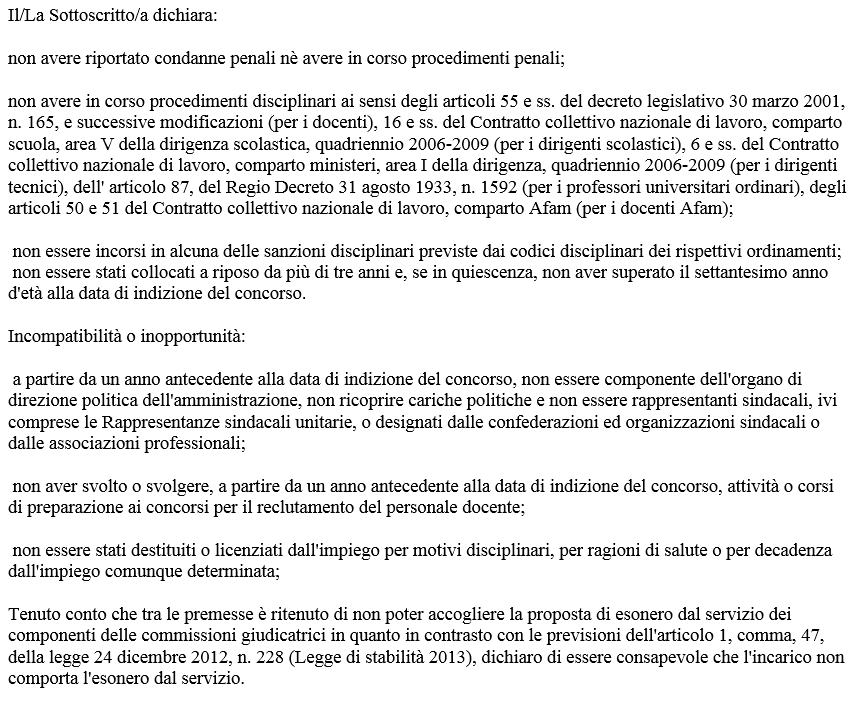 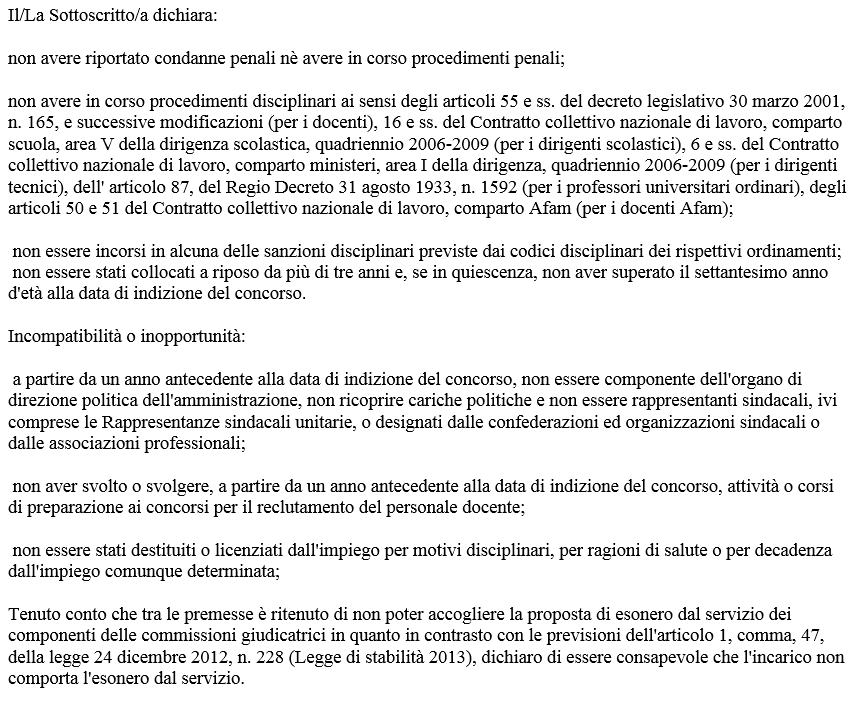 Allega curriculum vitaeData______________________						Firma___________________________La presente domanda, unitamente al curriculum vitae ed a un documento di identità in corso di validità (scansionati in formato pdf.), dovrà essere inviata al seguente indirizzo di posta elettronica: direzione-sardegna@istruzione.it    